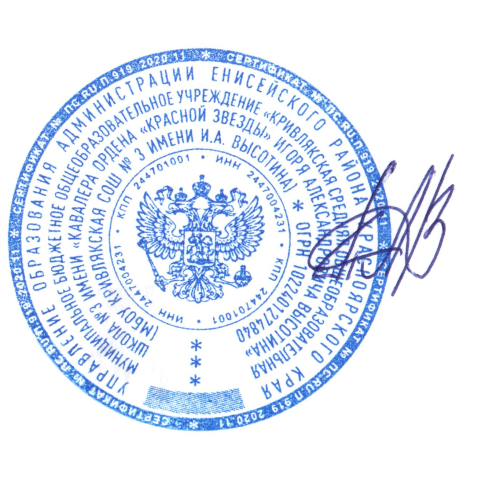 ПЛАН  ВОСПИТАТЕЛЬНОЙ  РАБОТЫ  МБОУ Кривлякская СОШ № 3НА  2020-2021  УЧЕБНЫЙ  ГОДЧтобы воспитать человека во всех отношениях,
надо знать его во всех отношениях.К.Д.УшинскийЦель: создание учащимся  условий для развития личности – здоровой, свободной, гуманной,  духовной,  творческой,  практической.- свободной - способной к самореализации;- гуманной - способной на милосердие, доброту, сострадание;- духовной  - испытывающей потребность в познании и самопознании, стремящейся к красоте и поиску смысла жизни;- творческой - развивающей способности, интеллект, испытывающей потребность в знаниях;- практической -  трудолюбивой, знающей народные обычаи, с  сознательным отношением к своим обязанностям.- здоровой – с  сформированными потребностями в здоровье, как жизненно важной ценности, сознательного стремления к ведению здорового образа жизни; позитивного отношения к урокам физической культуры и занятиям спортом.Задачи:1.    Воспитание учащегося в духе демократии, свободы, важности  личного достоинства, уважения прав человека, гражданственности, патриотизма.    2.   Развитие самоуправления учащихся, предоставление им реальных возможностей участия в управлении образовательном учреждением, в деятельности творческих и общественных идей.3.   Укрепление здоровья ребёнка средствами физической культуры и спорта, формирование потребности жить без вредных привычек.   4.   Вовлечение учащегося в систему дополнительного образования с целью обеспечения самореализации личности.5.   Создание условий для участия семей в воспитательном процессе, привлечение родителей к участию в самоуправлении школойСОДЕРЖАНИЕ  И  ФОРМЫ  ВОСПИТАТЕЛЬНОЙ  РАБОТЫ:Важное место в жизни каждого ребенка занимает школа, которая, как сложный социальный механизм, отражает характер, проблемы, противоречия общества. Задача педагога – помочь ребенку определиться в этом обществе, выбрать  правильное направление деятельности.          Естественно, ни окружающая среда общения, ни даже семейное воспитание не помогут в полной мере адекватно активизировать процесс социализации наших подростков. Школа же, благодаря своему воспитательному потенциалу, способна помочь в определении ориентации  личности каждого ученика.  Этот потенциал школы может быть реализован при соответствующих условиях, важнейшим из которых является умение педагогов управлять процессом воспитания учащихся и «строить» из каждого обучающего личность социально активную, гражданственную, способную взаимодействовать с окружающим социумом. Стало очевидным, что в новых условиях общественного развития воспитание нужно строить по-новому, а, следовательно, иначе прогнозировать и проектировать.ВОСПИТАТЕЛЬНЫЕ МОДУЛИ:Сентябрь  «Внимание: дети!»Октябрь	  «Жизнь дана на добрые дела»Ноябрь 	  «Мама… простое, казалось бы, слово »Декабрь	  «В мире профессий»Январь	  «За здоровый образ жизни»Февраль	  «Защитникам Отечества посвящается»Март	   «В мире прекрасного»Апрель	   «Я в ответе за себя и за других»Май 	   «Памяти павших будьте достойны!»ПРИОРИТЕТНЫЕ  НАПРАВЛЕНИЯ В  ВОСПИТАТЕЛЬНОЙ  РАБОТЕ  НА  2020-2021  УЧЕБНЫЙ  ГОД:·     Общеинтеллектуальное ·     Спортивно-оздоровительное·     Общекультурное·     Духовно-нравственное·     Социальная деятельностьСЕНТЯБРЬДевиз месяца: «Внимание:  дети!»ОКТЯБРЬДевиз месяца: «Жизнь дана на добрые дела!»НОЯБРЬДевиз месяца: «Мама… простое, казалось бы, слово.»ДЕКАБРЬДевиз месяца: «В мире профессий»ЯНВАРЬДевиз месяца: «За здоровый образ жизни.»ФЕВРАЛЬДевиз месяца: «Защитникам Отечества посвящается»МАРТДевиз месяца: «В мире прекрасного»АПРЕЛЬ
Девиз месяца: «Я в ответе за себя и за других»МАЙ – ИЮНЬ
Девиз месяца: «Памяти павших будьте достойны!»Рассмотрен Утверждён:на педагогическом советеДиректор МБОУ Кривлякской СОШ № 3Протокол №1 от  30.08.2020г.А.В.Почтарь ______________Приказ № 01 – 04 – 104от «30»  августа  2020 годаНаправление воспитательной работыЗадачи работы по данному направлениюОбщекультурное направление.(Гражданско-патриотическое воспитание)Формировать у учащихся такие качества, как долг, ответственность, честь, достоинство, личность.Воспитывать любовь и уважение к традициям Отечества, школы, семьи.Общекультурное направление (Экологическое воспитание)Изучение учащимися природы и истории родного края.Формировать правильное отношение к окружающей среде.Организация работы по совершенствованию туристских навыков.Содействие в проведении исследовательской работы учащихся.Проведение природоохранных акций.Духовно-нравственное направление.( Нравственно-эстетическое воспитание)Формировать у учащихся такие качества как: культура поведения, эстетический вкус, уважение личности.Создание условий для развития у учащихся творческих способностей.Спортивно - оздоровительное(Физкультурно-оздоровительное воспитание)Формировать у учащихся культуру сохранения и совершенствования собственного здоровья.Популяризация занятий физической культурой и спортом.Пропаганда здорового образа жизни Социальное направление.(Самоуправление в школе и в классе)Развивать у учащихся качества: активность, ответственность, самостоятельность, инициатива.Развивать самоуправление в школе и в классе. Организовать учебу актива классов.Общеинтеллектуальное направление.(Проектная деятельность)Стимулировать интерес у учащихся к исследовательской   деятельности.Научить учащихся использовать проектный метод в социально значимой деятельности.Методическая работаИзучение и обобщение опыта работы классных руководителей;Оказание методической помощи классным руководителям в работе с классом.Работа кружков и спортивных секций.Сохранение традиционно работающих кружков и секций;Контроль за работой кружков и секций;Контроль за воспитательным процессом.Соблюдать подотчетность всех частей воспитательного процесса.Выявлять недостатки в воспитательной работе и работать над их устранением.Название мероприятияВремя проведенияОтветственный1.Праздник «Здравствуй, школа!»Первая неделяПедагог – организатор, 1 класс -  Бердюгина Е.С., 11 класс – Заложук О.И.2.Уроки Мужества в рамках Дня солидарности в борьбе с терроризмом.Первая неделяПедагог – организатор, классные руководители3. Организация дежурства по школеПервая неделя Педагог – организатор, классные руководители.4. Проверка воспитательных планов.Первая неделяПедагог – организатор, классные руководители.5.Оформление классных уголков в кабинетах.Вторая неделяКлассные руководители.6.Оформление стенда: «Уголок безопасности дорожного движения»Вторая неделяПедагог – организатор.7.Праздник первоклассников «Как научиться  безопасному поведению на улице?»Вторая неделяКлассные руководители.8. Акция «Помоги пойти учиться».В течение месяцаПедагог – организатор, классные руководители.9. Родительское собрание « Семья и школа: взгляд в одном направлении»Третья неделяПедагог – организатор, 1 класс -  Бердюгина Е.С.10. Профилактическое мероприятие «Тебе купили велосипед (мопед, другую веломототехнику)!»Третья неделяПедагог – организатор, классные руководители.11. Проверка учебных кабинетов.Четвёртая неделяПедагог – организатор, классные руководители.12. Семинар для родителей «Воспитание без наказания – это трудно?»Четвёртая неделяПедагог – организатор, педагог – психолог, социальный педагог.Название мероприятияВремя проведенияОтветственный1. Концерт ко Дню учителя «Учителями славится Россия», день самоуправления «Смена власти»Первая неделя.Музыкальный руководитель Фауст Н.Н.2. «Ветеран живёт рядом» - конкурс рисунков ко Дню пожилого человекаПервая неделя.Педагог – организатор, классные руководители.3. «От сердца к сердцу» - акция помощи ко Дню пожилого человекаВторая неделяПедагог – организатор, классные руководители.4. Мероприятия, посвящённые нормам поведения в школе, внешнем виде, школьной форме.Вторая неделяПедагог – организатор, классные руководители.5. «Спеши творить добро» - акция, посвящённая дружбе и толерантностиВторая неделяПедагог – организатор, классные руководители.6. «Родители - советчики, родители - друзья» - привлечение родителей к организации досуговых мероприятий Третья неделяПедагог – организатор, классные руководители.7. «Для вас всегда открыта в школе дверь!» - день открытых дверейТретья неделяПедагог – организатор, педагоги ДО.8. «Школа моей мечты» - акция по облагораживанию школьных помещений.В течение месяцаПедагог – организатор, классные руководители.9. «О профессиях разных, нужных и важных» - выставка рисунков, плакатов, фотографий. Конкурс стихов собственного сочинения.Четвёртая неделяПедагог – организатор, педагог – психолог.Название мероприятияВремя проведенияОтветственный1. «Давайте познакомимся» игровая программаПервая неделяПедагог – организатор, 1 класс, Бердюгина Е.С.2. «Наш маленький отпуск» -  конкурсно – игровая программаПервая неделяПедагог – организатор, классные руководители 6-11 классов.3. «Поговори со мною, мама» - памятка для родителей о том, как нужно разговаривать с детьми.Вторая неделя.Педагог – организатор, классные руководители.4. «Профессии с перспективой» - мероприятие для подростков о наиболее востребованных профессиях.Вторая неделя.Педагог – организатор, классные руководители 6-8 классов.5.Конкурс рисунков, посвящённых Дню матери «Моя мама - самая красивая!» Третья неделя.Педагог – организатор, классные руководители.6.Конкурс стихов собственного сочинения «Мамино сердце»Третья неделя.Педагог – организатор, классные руководители.7. «При солнышке тепло – при матери добро»- конкурсная программаЧетвёртая неделя.Педагог – организатор, классные руководители.8.Праздник, посвящённый Дню Матери.Четвёртая неделя.Учителя начальных классовНазвание мероприятияВремя проведенияОтветственный1.Круглый стол «Куда пойти учиться?»Первая неделяПедагог – организатор, классные руководители.2.Конкурс сочинений «Моя профессиональная карьера»Первая  неделяПедагог – организатор, классные руководители.3.Встреча учащихся с родителями – представителями различных профессий.Вторая неделяПедагог – организатор, классные руководители.4.Изучение профессиональных намерений и планов учащихся.Вторая неделяПедагог – организатор, педагог - психолог.5.Диагностика профессиональной направленности старшеклассниковТретья неделяПедагог – психолог, классные руководители.6. Деловая игра среди учащихся 9-10 классов «Кадровый вопрос»Третья неделяПедагог – организатор, классные руководители.7.Беседа консультация для родителей «Семейные проблемы трудового воспитания»Третья неделяПедагог – организатор, классные руководители.8.Конкурс «Лучшая новогодняя игрушка»Третья неделяПедагог – организатор, классные руководители.9.Новогодняя почта «Снеговик с горячим сердцем»Четвёртая неделяПедагог – организатор, классные руководители.10. Новогодний утренникЧетвёртая неделяУчителя начальных классов11. Новогодний вечерЧетвёртая неделя9 класс, Назаров С.А.Название мероприятияВремя проведенияОтветственный1.Занятия, беседы и демонстрация фильмов на тему «Профилактика ВИЧ, ИППП, наркомании», 9-11 классыВторая неделяПедагог – психолог, социальный педагог, врач.2. «Здоровье – это здорово!» - конкурс ученических работ на лучший проект социальной рекламы, 6-8 классыВторая неделяПедагог – организатор, классные руководители.3. «День здоровья» (игровая программа, викторина, эстафета, концерт)1-5 классы.Третья неделяПедагог – организатор, классные руководители.4.Изготовление буклетов для родителей «Забота родителей о здоровье детей и правильной организации режима»Третья неделяПедагог – организатор, классные руководители.5. Квест «Выбирай жизнь или проиграешь»Четвёртая неделяПедагог – организатор, классные руководители.6. Заседание клуба «Что? Где? Когда?», посвящённое здоровью Четвёртая неделяПедагог – организатор, классные руководители.Название мероприятияВремя проведенияОтветственный1.Консультация для родителей «В семье растёт сын (дочь) – половые различия – проблемы и решения»Первая неделяПедагог – организатор, педагог - психолог.2. «Люди мужественных профессий» - знакомство с профессией военногоПервая неделяПедагог – организатор, классные руководители.4. Выставка детского рисунка «Отечества достойные сыны»Вторая неделяПедагог – организатор, классные руководители.5 «Почта «Святого Валентина».Вторая неделяПедагог – организатор, классные руководители.8. «Армейская викторина»- интеллектуально – историческая программаТретья  неделяПедагог – организатор, классные руководители. 2.Спортивные эстафеты «Один день из армейской жизни»Третья неделяПедагог – организатор, классные руководители. 1. Час мужества   «Наследники славы Российских героев»Третья неделяПедагог – организатор, классные руководители.3. «Десант!» - конкурсная программа для мальчиков.Четвёртая неделя9 класс - Назаров С.Н.6.Концерт «Песня в солдатской шинели»Четвёртая неделяПедагог – организатор, музыкальный  руководитель. Название мероприятияВремя проведенияОтветственный1. «Милой, дорогой, единственной!» -  конкурс рисунков и плакатовПервая неделяПедагог – организатор, классные руководители.2. «Если б матерей мы выбирали, всё равно бы выбрали своих» - концертная программаПервая неделяМузыкальный руководитель,классные руководители.3. «Леди - 2021».- конкурсная программа для девочек.Первая неделя7 класс, Бессольцева Н.В.4.  «Чем пахнут ремёсла?» - выставка декоративно – прикладного творчестваВторая неделяПедагоги ДО5. Единый классный час – «Мы против наркотиков!»Вторая неделяПедагог – организатор, классные руководители.6. Единый классный час – «Молодёжные субкультуры и их виды» 8-11 классы;                                       -   «Незнакомые взрослые» 1-7 классыВторая неделяПедагог – организатор, классные руководители.7. «Весенние каникулы» -  практикум по ПДДТретья неделяПедагог – организатор, социальный педагог.8. «Царство здоровья» - викторина о ЗОЖТретья  неделяПедагог – организатор, классные руководители.9. Третья неделяПедагог – организатор, классные руководители.Название мероприятияВремя проведенияОтветственный1. День смеха01.04.2021г.Педагог – организатор, классные руководители.2. Классные часы «Мы – дети галактики!»;Вторая неделяПедагог – организатор, классные руководители.3.Конкурс поделок «День авиации и космонавтики»Третья неделяПедагог – организатор, классные руководители.4. Акция «Продли учебнику жизнь».Третья неделяПедагог – организатор, библиотекарь5.Акция «Приведи свою планету в порядок»Третья неделяПедагог – организатор, классные руководители.6. Акция «Птичий домик»Четвёртая неделяПедагог – организатор,учителя технологии.5. Фотовыставка «Мы в ответе за тех, кого приручили» Первая неделяПедагог – организатор, классные руководители.6. Родительские собрания в 9,11 классах «Роль семьи при подготовке к экзаменам»Четвёртая неделяПедагог – организатор, педагог - психолог.7. Тематические мероприятия по пожарной безопасностиЧетвёртая неделяПедагог – организатор, классные руководители.Название мероприятияВремя проведенияОтветственный1.Праздничная программа «Весна 45-ого года», посвященная празднику 9 маяПервая неделя10 класс, Бессольцева Н.В.2. Акция «Дети войны»В течение месяцаСоциальный педагог3. Организация вахты памяти в школеПервая неделяПедагог – организатор, классные руководители.4. Участие в митинге у стелы ветеранам ВОВПервая неделяПедагог – организатор, классные руководители.5. Организация и шествие «Бессмертного полка»09.05.2020г.Педагог – организатор, классные руководители.6. «Мой школьный дворик» уборка территории школыЧетвёртая неделяПедагог – организатор, классные руководители.7. Праздник «Детства последний звонок»Четвёртая неделя11 класс, Заложук О.И.8. Линейка «Итоги года»Последний учебный деньПедагог – организатор, классные руководители.9. «Детство без границ» день защиты детей.1 июняУчителя начальных классов10. Анализ ВР за годЧетвёртая неделя Педагог – организатор, классные руководители.11.Родительское собрание о летней занятости детей,  практике,  ЛОЛ.5 июня